KONSULTATION – SPRIDA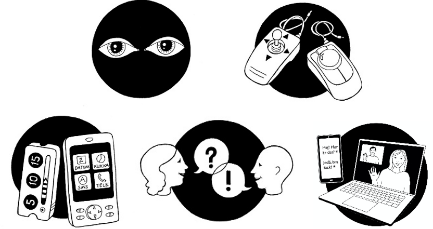 Övriga förskrivare i detta ärendeMÅLKROPPSFUNKTIONER, AKTIVITET och DELAKTIGHETOMGIVNINGSFAKTORERÖVRIGTPatientPersonnummerPersonnummerFörskrivare  Användarnamn i SesamTitelArbetsplatsPostadressPostadressPostnummer och ortTelefon/MobiltelefonTelefon/MobiltelefonE-postE-postE-postNamn  Telefon och e-postTitelNamn  Telefon och e-postTitelAndra pågående vårdkontakter av betydelse (exempelvis Hjälpmedelsenheten, Syncentralen, Audiologen, Vuxenhabiliteringen, Barn- och ungdomshabiliteringen, Psykiatrin) Diagnos som är relevant för ärendetDiagnos som är relevant för ärendetBenämning och eventuell tidpunkt för diagnosKod (ICD-10)Konsultationen avser  Ny utprovning inom område:  Kognitivt stöd           Kommunikation/Läs och skriv           Syn           Styrsätt/Åtkomst Förnyad utbildning gällande:       Anpassning av tidigare levererat hjälpmedel med individnummer:      (saknas individnummer skriv vad det gäller för hjälpmedel)Vad är målet med hjälpmedlet? Beskriv tidigare insatser som gjorts för att nå målet Kognitiva funktioner (beskriv vilka förmågor/funktioner som är styrkor och vilka som är svagheter samt hur det påverkar i vardagen utifrån exempelvis minne, koncentration, initiativ och tidsuppfattningSpråkliga funktioner (exempelvis språkförståelse, läs- och skrivförmåga) Tal- och röstfunktioner (exempelvis röst, artikulation, talflyt)Beskriv hur patienten kommunicerar idag (exempelvis med tal, bilder, gester)Synförmåga (exempelvis synskärpa, synfält, kontrastseende, färgseende, visuell perceptionsförmåga)HörselförmågaRörelserelaterade funktioner (finmotorik och grovmotorik av betydelse för ärendet)Beskriv hur personen ringer, sms:ar och mailar idag (om det har betydelse för ärendet)Personligt stöd/relationer (av betydelse för implementering av hjälpmedlet)Personligt stöd/relationer (av betydelse för implementering av hjälpmedlet)Personligt stöd/relationer (av betydelse för implementering av hjälpmedlet) Anhörig Personlig assistent Hemtjänst Boendepersonal Skolpersonal Annan:      I vilka miljöer ska ett eventuellt hjälpmedel användas?I vilka miljöer ska ett eventuellt hjälpmedel användas?I vilka miljöer ska ett eventuellt hjälpmedel användas? Hemma Skolan Daglig verksamhet I samhället Annat:       Annat:      Har patienten andra hjälpmedel av betydelse för ärendet?  Nej Ja, vilka:      Egen utrustning (som kan vara aktuellt i detta ärende)Egen utrustning (som kan vara aktuellt i detta ärende)Egen utrustning (som kan vara aktuellt i detta ärende) Smartphone modell:       Smartphone modell:       Smartphone modell:       Surfplatta modell:       Surfplatta modell:       Surfplatta modell:       Dator Dator Dator        PC (Windowsdator) Bärbar        Mac Stationär         Stationär                ChromebookFöljdfrågor gällande dator vid synärende: RAM-minne:      Processor:      Följdfrågor gällande dator vid synärende: RAM-minne:      Processor:      Följdfrågor gällande dator vid synärende: RAM-minne:      Processor:      Om PC ange operativsystem:        Officepaket saknas        Microsoft Officepaket, version:              annat Officepaket, version:      Om PC ange operativsystem:        Officepaket saknas        Microsoft Officepaket, version:              annat Officepaket, version:      Om PC ange operativsystem:        Officepaket saknas        Microsoft Officepaket, version:              annat Officepaket, version:      Andra uppgifter av betydelse (exempelvis livssituation, intressen, tolk medverkar, studier, arbete, sysselsättning)